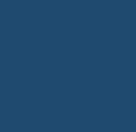 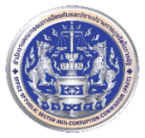 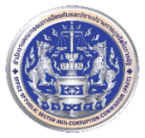 ศูนย์ปฏิบัติการต่อต้านการทุจริต  รายงานเมื่อวันที่   	    หน่วยงานไม่มีเรื่องร้องเรียนกรณีเจ้าหน้าที่ของรัฐกระทำการทุจริตหรือประพฤติมิชอบ	    หน่วยงานมีเรื่องร้องเรียนกรณีเจ้าหน้าที่ของรัฐกระทำการทุจริตหรือประพฤติมิชอบ 	    หน่วยงานมีความคืบหน้าการดำเนินการในเรื่องร้องเรียนเดิม	          สรุปผลการแจ้งข้อมูล จำนวน .....  เรื่อง ดังนี้	         					ลงชื่อเจ้าหน้าที่ผู้รับผิดชอบ .......................................................								       (....................................................)	ตำแหน่ง .....................................................สังกัด ..........................................................โทรศัพท์/โทรสาร .......................................ลงชื่อผู้รับรอง ....................................................................(.................................................................)ตำแหน่ง ............................................................................ลำดับเลขที่เรื่องการแจ้งข้อมูลการแจ้งข้อมูลหมายเหตุลำดับเลขที่เรื่องรับใหม่ความคืบหน้าหมายเหตุ1/2/        รวม        รวม